Please email the signed, completed form and curriculum vitae by email to the Private Hospitals & Day Procedure Centres Unit at privatehospitals@health.vic.gov.au
Approval in Principle (AIP) – New Establishment ChecklistHealth service establishments
OFFICIAL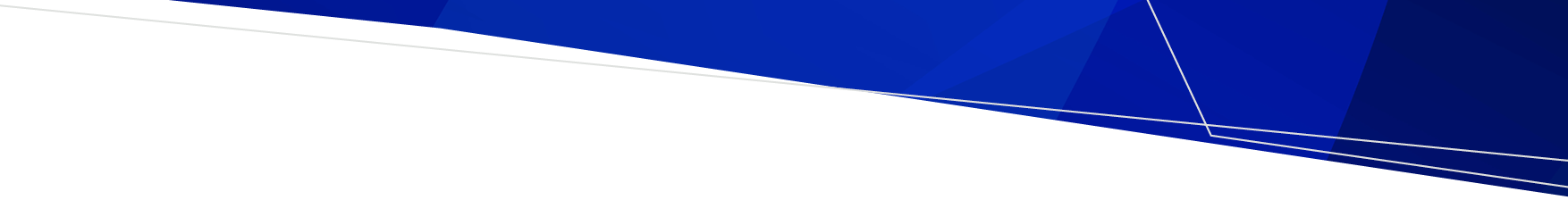 Facility name:Facility address:ItemMark with (x) when completeIf item not completed, please detail why (e.g., document not applicable)Pre-AIP application submission meeting with Private Hospitals & Day Procedure Centres UnitSchedule 2 – Application for AIPRequest an invoice for prescribed fee – this will be forwarded on receipt of the application. Business plan and description of clinical health servicesProposed bed numbers formArchitectural drawings:1:100 schematic design floor plansite plan drawn to 1:200 or 1:500 showing the ambulance bayflow diagram for key clinical areas (such as DOSA, theatres, endoscopy)proposed finishes at 1:100 scale (basic finishes such as vinyl, slip resistant vinyl, carpet etc).proposed detailed fitout plan at 1:50 scale for major rooms (can be Generic Room Layout Sheets)Schedule of accommodation identifying relevant AusHFG Health Planning Units and departures including rooms which are undersized or missing.Statement regarding type of external claddingTime frame statement including start/end dates and stages of works if applicableCopy of current planning permit, or statement by local council that a planning permit is not requiredItemMark with (x) when completeIf item not completed, please detail why (e.g., document not applicable)A. Natural person (sole trader including partnership)A. Natural person (sole trader including partnership)A. Natural person (sole trader including partnership)Name, address etc. 
B. CompanyB. CompanyB. CompanyAustralian Securities and Investments Commission (ASIC) business name extract obtained in previous one month showing business name holder detailsAustralian Securities and Investments Commission (ASIC) company extract search obtained in previous one month showing registered company office details and listing all directors and office holdersIf subsidiary company, a company structure chartDirectors/board members or office bearers form for AIPC.  Incorporated Association or other body corporateC.  Incorporated Association or other body corporateC.  Incorporated Association or other body corporateRegistered office of the incorporated association or body corporateCertificate of incorporation or other documentsDirectors/board members or office bearers form for AIPMost recent annual report or annual returnProbity informationProbity informationProbity informationStatutory Declaration – Fitness and Propriety for each company director or individual applicantDetails of relevant professions qualifications and CVPolice check certificate issued within the last 12 months (original or certified copy)	Statement by accountant for AIP applicationSecurity of tenure over siteTo receive this publication in an accessible format, email the Private Hospitals & Day Procedure Centres Unit at <privatehospitals@dhhs.vic.gov.au>

Authorised and published by the Victorian Government, 1 Treasury Place, Melbourne. © State of Victoria, Department of Health May 2022. 

Available at Forms, checklists and guidelines for private health service establishments <https://www.health.vic.gov.au/private-health-service-establishments/forms-checklists-and-guidelines-for-private-health-service>